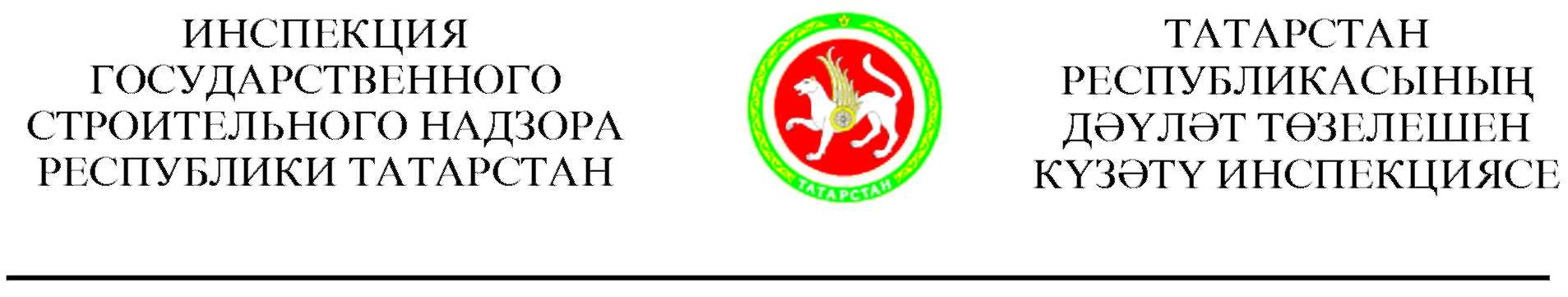 Об утверждении Порядка действий администратора доходов бюджета при принудительном взыскании администратором доходов бюджета с плательщика платежей в бюджеты, пеней и штрафов по ним через судебные органы и (или) через судебных приставов в случаях, предусмотренных законодательством Российской ФедерацииВ целях реализации требований, установленными Правилами осуществления органами государственной власти полномочий главных администраторов доходов бюджетов, утвержденными Постановлением КМ РТ от 06.06.2011 г. № 449, ПРИКАЗЫВАЮ:1.	Утвердить прилагаемые:-	Порядок действий администратора доходов бюджета при принудительном взыскании администратором доходов бюджета с плательщика платежей в бюджеты, пеней и штрафов по ним через судебные органы и (или) через судебных приставов в случаях, предусмотренных законодательством Российской Федерации (приложение №1);2.	Заместителям начальника Р.Г. Гаянову, Л.З. Фатыхову:- организовать и контролировать работу в территориальных органах по принудительному взысканию с плательщиков платежей в бюджет пеней и штрафов через судебные органы и (или) через судебных приставов в случаях, предусмотренных законодательством Российской Федерации.3.	Руководителям территориальных органов Инспекции ГСН РТ обеспечить:- неукоснительное соблюдение требований указанного Порядка должностными лицами территориальных органов, назначенных приказом.4.	Начальникам юридического отдела и отдела административной практики и контроля за долевым строительством обеспечить соблюдение требований указанного Порядка в отделах управления.5.	Контроль за исполнением настоящего приказа оставляю за собой.Исполняющий обязанности начальника                            И.Ф. СафиуллинПриложение № 1к приказу Инспекции ГСНР РТот "___"________ 2015 г. № ___Порядок действий администратора доходов бюджета при принудительном взыскании администратором доходов бюджета с плательщика платежей в бюджеты, пеней и штрафов по ним через судебные органы и (или) через судебных приставов в случаях, предусмотренных законодательством Российской Федерации1. В случае наложения административного штрафа должностным лицом в постановлении по делу об административном правонарушении, помимо указанных в ч. 1 ст. 29.10 КоАП РФ сведений, указывается информация о получателе штрафа, необходимая в соответствии с Правилами указания информации в полях расчетных документов на перечисление налогов, сборов и иных платежей в бюджетную систему Российской Федерации, утвержденным Приказом Минфина России от 12 ноября 2013 г. № 107н "Об утверждении Правил указания информации в реквизитах распоряжений о переводе денежных средств в уплату платежей в бюджетную систему Российской Федерации" на перечисление суммы административного штрафа.2. Административный штраф уплачивается лицом, привлеченным к административной ответственности не позднее шестидесяти дней со дня вступления постановления о наложении административного штрафа в законную силу либо со дня истечения срока отсрочки или срока рассрочки, предусмотренных ст. 31.5 КоАП РФ.Платежи в бюджеты, пени, штрафы по ним могут быть уплачены как самим плательщиком, так и быть взысканы принудительно по инициативе администратора за счет денежных средств плательщиков, находящихся на счетах в банках или иных кредитных организациях, а также за счет иного имущества, в порядке, определяемом федеральными законами "О судебных приставах" от 21 июля 1997 г. № 118-ФЗ, "Об исполнительном производстве" от 2 октября 2007 г. № 229-ФЗ.3. Ответственное лицо (ТО, юридического отдела), при направлении протокола об административном правонарушении на рассмотрение в суд (мировому судье), вместе с протоколом предоставляет необходимую информацию для заполнения расчетных документов на перечисление платежей в бюджетную систему Российской Федерации.4. Ответственное лицо (ТО, юридического отдела), направившее материалы административного дела в суд, осуществляет взаимодействие с судом.При направлении администратором в суд искового заявления о взыскании платежей в бюджеты, пеней и штрафов с плательщиков, а также при предъявлении исполнительных документов судебному приставу-исполнителю для принудительного взыскания следует доводить до соответствующих органов следующие реквизиты:а) наименование, ИНН, ОГРН и юридический адрес администратора дохода,б) номер счета,в) код ОКТМО,г) код бюджетной классификации для заполнения платежных документов на перечисление платежей в бюджет.5. Ответственное лицо (ТО, отдела административной практики отдела) при направлении постановления по делу об административном правонарушении в Федеральную службу судебных приставов (Далее - ФССП) соответствующего структурного подразделения, уполномоченного приводить его в исполнение, делает на указанном постановлении отметку о дне его вступления в законную силу либо о том, что оно подлежит немедленному исполнению.6. Принудительное взыскание платежей в бюджеты, пеней и штрафов с плательщиков организаций и физических лиц осуществляется в судебном порядке, за исключением случаев, когда списание платежей в бюджеты, пеней и штрафов производится в бесспорном порядке на основании дополнительного соглашения к договору банковского счета или распоряжения обслуживающему банку о предоставлении администратору права на бесспорное списание денежных средств с отметкой банка о принятии данного распоряжения к исполнению.7. После вынесения постановления и вступления его в законную силу, по истечению 60 дней, ответственным должностным лицом постановление направляется в службу судебных приставов соответствующего подразделения по месту регистрации должника.В целях осуществления контроля за полнотой и своевременностью уплаты штрафов ответственные лица (отдела административной практики и контроля за долевым строительством и юридического) постоянно взаимодействуют с территориальными органами ФССП при исполнении постановлений по делам об административных правонарушениях.По истечению 2-х месяцев с момента поступления постановления в ФССП (срок возбуждения исполнительного производства и его исполнения) в случае отсутствия документа, подтверждающего возбуждение исполнительного производства, документа о предпринятых судебным приставом-исполнителем мерах (постановления об аресте счета, о наложении обеспечительных мер, постановления об объединении в сводное исполнительное производство) и информации об уплате административного штрафа, в течение 3-х дней ответственным должностным лицом (отдела административной практики и контроля за долевым строительством, ТО) передаются  копии административного материала ответственному должностному лицу (юридического одела, ТО) для направления жалобы вышестоящему должностному лицу службы судебных приставов, в подчинении которого находится судебный пристав-исполнитель.По истечении 1-го месяца после направления жалобы вышестоящему должностному лицу службы судебных приставов в случае отсутствия предпринятых судебным приставом-исполнителем фактических мер (ограничивающийся формальными отписками) по исполнению постановления ответственным должностным лицом (юридического отдела, ТО) направляется жалоба в судебный орган на действие (бездействие) судебного пристава–исполнителя.8. При отсутствии документа, свидетельствующего об уплате административного штрафа, по истечении срока, указанного в ч. 1 ст. 32.2 КоАП РФ, в течении 3-х дней ответственное должностное лицо структурного подразделения или территориального органа составляет протокол об административном правонарушении, предусмотренном ч. 1 ст. 20.25 КоАП РФ, в отношении лица, не уплатившего административный штраф.Ответственное должностное лицо (отдела административной практики и контроля за долевым строительством, ТО), передает копии административного материала ответственному должностному лицу (юридического одела, ТО) для направления материала (с копией постановления с отметкой о дате вступления в законную силу и приложенной копией сопроводительного письма в ФССП, свидетельствующее о передаче оригинала постановления для исполнения) в суд для принятия соответствующего решения. Информация о направленном материале так же вносятся в реестр судебных дел ежемесячно.Данные действия проводятся в совокупности в действиями, указанными в п. 7 настоящего Порядка.9. В случае, если в отношении должника начат процесс признания его банкротом, ответственное должностное лицо юридического отдела или территориального органа в течении 3-х дней поле того, как ему стало известно о таком деле, направляет в соответствующий судебный орган заявление с приложением копий постановления с отметкой о дате вступления в законную силу, для включения требования Инспекции в состав кредиторов.Разработчик проекта - начальник юридического отдела Правового управления Л.Э. Хайрутдинова (тел. 2375265 или 2379187). Электронный адрес для направления заключений по результатами экспертизы Lyaysan.Hayrutdinova@tatar.ru либо почтовый адрес: 420111, г. Казань, ул. Б. Красная, д. 15/9 Срок направления заключений - с 26.10.2015 по 02.10.2015.ПРИКАЗ__________ КазаньБОЕРЫК№ ________